Климкин Фёдор ИвановичКлимкин Фёдор Иванович родился 5 марта 1930 года в д. Н. Хотяково Бородинского сельского совета Понизовского района Смоленской области. Родители были колхозниками. Отец после войны вернулся инвалидом  I группы и в 1950 году умер. Во время войны жили на передовой, по одну сторону реки Каспля были немцы, а по другую – наши солдаты. Часто была стрельба, приходилось помогать раненым, носить им еду. Во время войны работал в колхозе на разных работах. 8 классов окончил в Бородинской средней школе, которую потом сократили. В 1949 году закончил Понизовскую среднюю школу. Работать начал 1950 году в Борковской семилетней школе учителем математики. С 1953 по 1989 год работал в Понизовской средней школе учителем математики, физики, мастерских и директором вечерней школы. В 1965 году Фёдор Иванович закончил Смоленский педагогический институт. 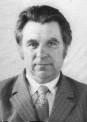 За доблестный труд в годы войны был награжден медалями 50 лет и 60 лет Победы в Великой Отечественной войне. В 1966 году награжден медалью за долголетний, добросовестный труд и грамотам.